Atvinnuvega- og nýsköpunarráðuneytiðSkúlagötu 4101 ReykjavíkReykjavík, 5. desember 2019Efni: Umsögn um drög að reglugerð um markaðsfyrirkomulag við aðilaskipti að greiðslumarki mjólkur.Drög að reglugerð um markaðsfyrirkomulag við aðilaskipti að greiðslumarki mjólkur voru birt til umsagnar á samráðsgátt stjórnarráðsins þann 27. nóvember sl. og var frestur veittur til og með 5.desember.Landssamband kúabænda (LK) hefur farið yfir reglugerðina og hefur eftirfarandi athugasemdir:Í fjórðu grein er talað um tilfærslu greiðslumarks milli lögbýla ef framleiðandi flytur búferlum. Telur LK ekki ljóst með þessari grein hversu lengi viðkomandi framleiðandi þarf að sýna fram á búsetu og/eða búrekstur svo tilfærsla greiðslumarks milli lögbýla verði samþykkt og fái að halda. Einnig er spurning hvort hægt sé að nýta ákvæðið til að sameina bú eða rekstrareiningar undir eitt. LK leggur til að þessi ákvæði verði skýrð frekar.Í fimmtu grein er talað um tengda aðila og þarf að vera skýrt hverjir falla undir þá skilgreiningu þar sem búskapur er oft atvinna tengdra aðila þó rekstur sé aðskilinn.Í greininni segir einnig: „Kauptilboðum skal fylgja ábyrgðaryfirlýsing banka, sparisjóðs eða vátryggingafélags þar sem fram kemur að viðkomandi ábyrgðarveitandi tryggi að tilboðsgjafi geti staðið við tilboð sitt.“
Hefur þetta fyrirkomulag verið gagnrýnt af bændum og verður LK að taka undir þá gagnrýni, að afla ábyrgðaryfirlýsingar getur verið dýrt og er dágóður kostnaður á þá aðila sem að lokum fá jafnvel ekki úthlutað greiðslumarki á markaði sem annars hefði aukið tekjur. Þá stendur framar í greininni að óheimilt sé að gefa upp magn og verð sem tiltekið er í tilboðum á markaðinn og sé það gert skal þeim tilboðum vikið til hliðar. Þegar verið er að sækja um ábyrgðaryfirlýsingu hafa stofnanir gert kröfur um að fá fram magn og verð sem viðkomandi framleiðandi ætlar að bjóða, í stað þess að tryggingin sé bara bundin við samtölu fyrir boð viðkomandi. Við athugun hjá nokkrum vátryggingafélögum kom einnig fram að þau geta veitt slíka yfirlýsingu, þ.e. hafa heimild til þess en eru ekki að gera það eða bjóða ekki upp á slíkt. Telur LK að rétt væri að skoða þetta ákvæði frekar með það að markmiði að lækka kostnað framleiðenda við tilboðsgerð og gæta frekar að trúnaði um tilboð á markað.Í seinni hluta sjöundu greinar er talað um greiðslumarkssölu leiguliða. LK vill að það verði endurskoðað. Í reglugerðinni eru þegar leyfilegt að aðilaskipti að greiðslumarki fari fram milli aðila innan sama lögbýlis og verðugt markmið að forðast það eftir fremsta megni að opna glufur sem hægt væri að misnota.Virðingarfyllst,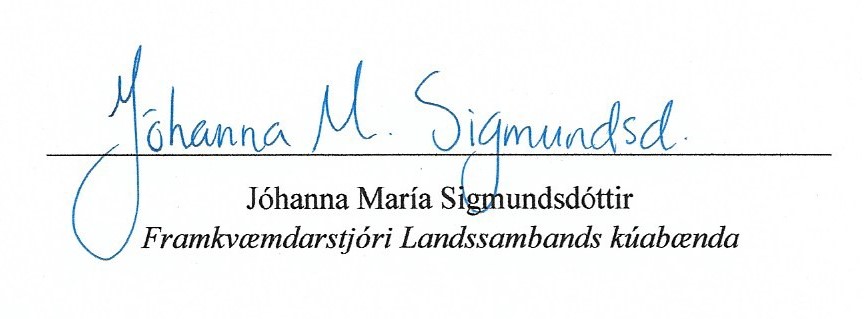 